Nerd CampBy Elissa Brent WeissmanGrades 3-5AnnotationTen-year-old Gabe feels excited to go to the Summer Center for Gifted Enrichment for six weeks.  However, after he meets his cool soon to be step-brother ten-year-old, Zack, he frames his letters so Zack won’t think it is a camp for nerds.  Gabe loves camp, but he really wants Zack to like him and Gabe thinks Zack won’t appreciate the experience if he knows about all of it.  By the end of the book, everyone comes to understand that nerds and non-nerds can like each other. Book TalkGabe is a 10 year old boy who loves to learn about everything, except now he is worried about what his new step brother, Zach will think of him. He is trying to impress him by making his sleepaway experience seem less academic. Will he be able to deceive Zach or will he be true to himself?Book Trailerhttps://www.youtube.com/watch?v=B4a73pJajuYAuthor on the InternetAuthor’s website: http://ebweissman.com/Author’s Facebook: https://www.facebook.com/pages/Elissa-Brent-Weissman/105409156161128Author on Goodreads: https://www.goodreads.com/author/show/2508796.Elissa_Brent_Weissman/blogAuthor’s Email: elissa@ebweissman.comRealia/Display ItemsChapter 15, Page 119 (HB)  Item: Postcard wallChapter 22, Page 186 (HB) Item: Jeopardy Board GameFoodS’mores by a reading “campfire”Edible lice Book CharmHonor student charm from Fitness Finders: http://www.fitnessfinders.net/Honor-Crown-p/111-honorcrown.htm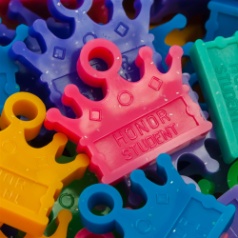 Background Knowledgehttps://www.youtube.com/watch?v=WDUyr-9LC3EBook Club Discussion QuestionsCan giftedness and "cool" co-exist?What do gifted students have in common?Are super-smart kids comfortable around "regular" kids their age?  Are "regular" kids comfortable around super-smart kids?What examples of gifted behaviors in this book strike you as most realistic?Write a letter to Zack as if you are Gabe, but be totally honest about things that happen at camp. Make a list of stereotypes about smart people, and discuss why each one is true or not, in your experience.Non-Fiction Companion TitlesSir Cumference and the Dragon of Pi: A Math Adventure by Cindy Neuschwander. AR: 3.8, Lexile: 510.Words, Wit, and Wonder: Writing Your Own Poem by Nancy Loewen. AR: 4.1, Lexile: 670.Escape!: The Story of the Great Houdini by Sid Fleischman. AR: 6.6, Lexile 940.What to Read NextLetters from Camp by Kate Klise. AR- 6.1, Lexile- 830Raymond & Graham, Cool Campers by Mike Knudson. AR- 4.0, Lexile-600The Outcasts of 19 Schuyler Place by E.L. Konisburg. AR- 5.5, Lexile- 840Alvin Ho: allergic to camping, hiking and other natural disasters by Lenore Look. AR- 3.7, Lexile-570Summer Ball by Mike Lupica. AR- 5.3, Lexile-910Additional ResourcesNerd Camp Color War (from Teaching Books): http://www.teachingbooks.net/media/pdf/SimonSchuster/NerdCampColorWar_AG.pdf Nerd Camp Scavenger Hunt (from the author’s website): http://www.ebweissman.com/NerdCampScavengerHunt.pdfEducator Resources, including recipes and science experiments (from the author’s website): http://ebweissman.com/for-teachers/Podcast with the author: http://geekdad.com/wp-content/uploads/podcasts/141001-ElissaWeissman.mp3